Tests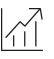 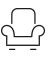 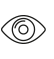 WarrantyProduct DesignHardware for furniture – Strength and durability of slide fittings for sliding doors and roll fronts according to EN 15706 / 2009Hardware for furniture – Strength and durability of hinges and their components - Hinges with vertical axis of rotation according to EN 15570 / 2008With the exception of parts subject to wear and tear, Hawa warrants the flawless functioning of the products delivered by it, as well as the durability of all parts, for a period of 2 years commencing from the transfer of risk.Hawa Concepta III 35 Pull consisting of running and guide track (aluminum), a slide-in unit with self and soft closing mechanism, upright profile and concealed hinges with soft closing mechanismOptional:(	) Cabinet connection profiles (Connector 55 (2 5/32'') and 110 mm (4 11/32''))(	) Guide for two inlaid doors(	) Straightening fitting(	) Support bracket for automatic shut-off deviceInterfaces	Door leaf35 mm (1 3/8'') drill holes for concealed hingesDrill holes for hardware componentsCabinet side and outer sideDrill holes for hardware componentsCabinet designsInlaid doorDoor striking against the top and bottom cabinet sectionDoor with furniture plinthDoor without furniture baseComposed cabinetFloor-to-ceiling doors